1060920新學期農田預備中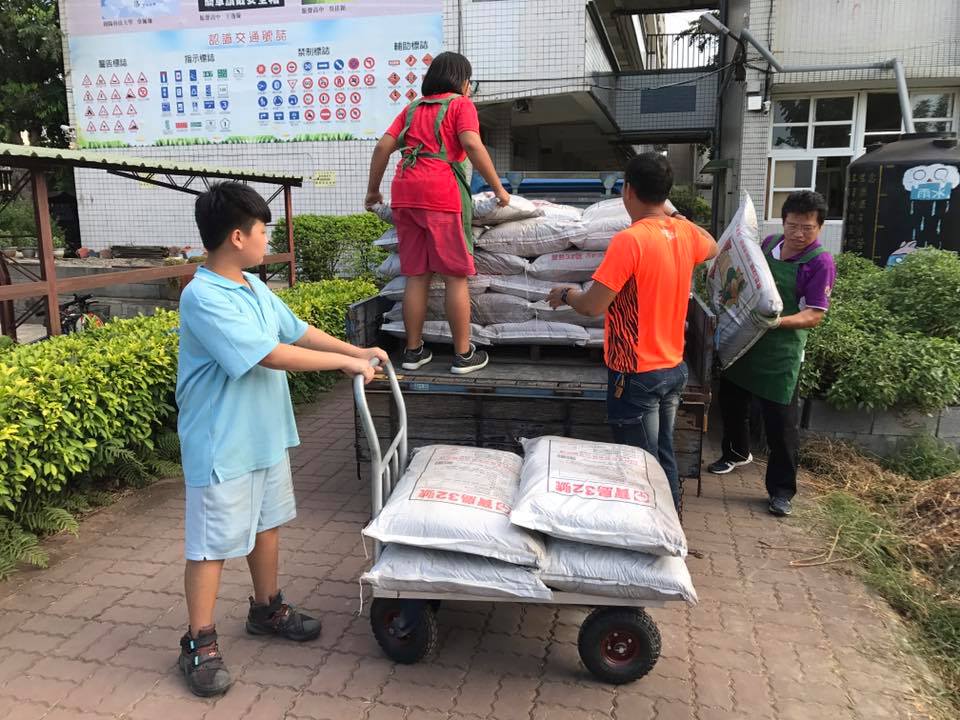 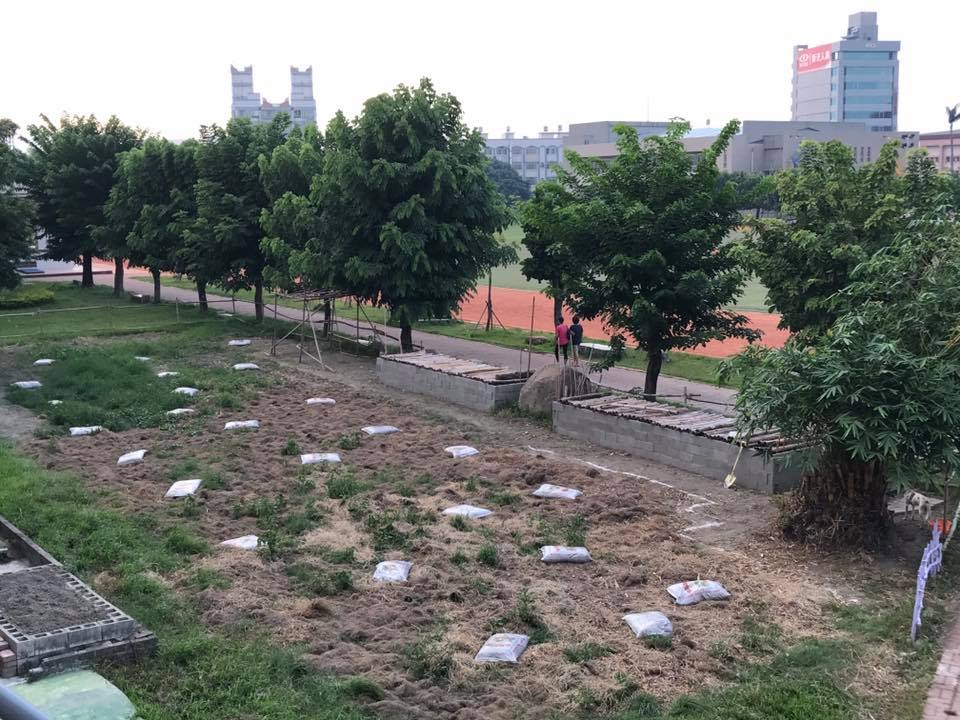 